9Б классУрок 20.04.2020 г. Тема урока Деление ядер урана. Цепная реакция.Основные вопросы изучения материала:              1. изучить механизм деления ядер урана-235;2. Рассмотреть две типичные реакции деления  ядра-235;3. ознакомиться с практическим применением выделившейся энергии.Из курса химии вы знаете, что реакции происходят как с поглощением так и с выделением энергии.А можно ли найти практическое применение выделившейся энергии? Ответ на этот вопрос мы узнаем когда познакомимся с мемеханизмом деления ядер урана1 Прочитайте п. «Деление ядер урана»2. Рассмотрите более подробно процесс деления ядра урана при бомбардировке нейтроном по картинке (сделать рис в тетради) На основе текста параграфа запишите-что происходит с ядром, когда оно приходит в состояние возбуждения?;-почему ядро разрывается на 2 части? -какие силы действуют внутри ядра?-как проявляются электростатические силы?- как проявляются ядерные силы? -под действием каких сил происходит разрыв? Осколки разлетаются с очень большой скоростью. Получается, что часть внутренней энергии ядра переходит в кинетическую энергию разлетающихся осколков и частиц. Осколки попадают в окружающую среду( ответы  на все вопросы урока -  в тетрадь!) -как вы думаете, что происходит с ними? -можно ли заметить, что внутренняя энергия среды изменилась? -будет ли влиять на изменение внутренней энергии тот фактор, что в делении будет участвовать разное количество ядер урана?Какой вывод ты можешь сделать?  Вывод – Реакция деления ядер урана идет с ….. ? 3 Прочитайте п. «Цепная реакция»Уран встречается в природе в виде двух изотопов: U (99,3 %) и U (0,7 %). При этом реакция деления U наиболее интенсивно идет на медленных нейтронах, в то время как ядра U просто поглощают нейтрон, и деление не происходит. Поэтому основной интерес представляет реакция деления ядра U. В настоящее время известны около 100 различных изотопов с массовыми числами примерно от 90 до 145, возникающих при делении этого ядра. Две типичные реакции деления этого ядра имеют вид: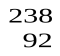 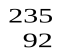 Обратим внимание, что энергия, выделяющаяся при делении ядер урана огромна. Например, при полном делении всех ядер, содержащихся в 1 кг урана, выделяется такая же энергия, как и при сгорании 3000 т угля. При том эта энергия может выделиться мгновенно.Выясни, что произойдет с осколками? Они будут участвовать в делении других ядер урана и будут увеличиваться лавинообразно и резко возрастает и выделившаяся энергия. Такая реакция носит взрывной характер.                      -где она может протекать? – -как называется такая реакция? -где на практике можно применить энергию, выделенную при делении ядер урана?4. Выполненное задание оформите письменно в тетрадь Домашнее задание:-изучить материал параграфа: «Деление ядер урана», «Цепная ядерная реакция» -оформить развернутый ответ на один из вопросов в конце параграфа «Цепная  реакция».; вместе сработой на уроке оформленной в тетради, присылаете и выполненное д/з наэлектронную почту: - krivchenckova2017@yandex.ru